Государственное профессиональное образовательное учреждение Ярославской области Мышкинский политехнический колледж«Утверждаю»:Директор ГПОУ ЯО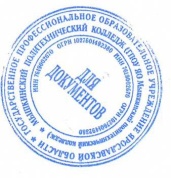 Мышкинского политехнического колледжа
Т.А.Кошелева/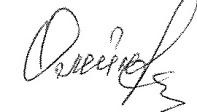  «30» августа 2021 г Приказ№_____от______2021 годарабочая программаучебной дисциплины«Психофизические основы деятельности водителя»Профессия: 23.01.03 «Автомеханик»Форма обучения: очнаянормативный срок обучения: 2 года 10 месяцевРазработчик: Прусов С.С.Согласовано  на заседании МК«30» августа  2021 г.Мышкин, 2021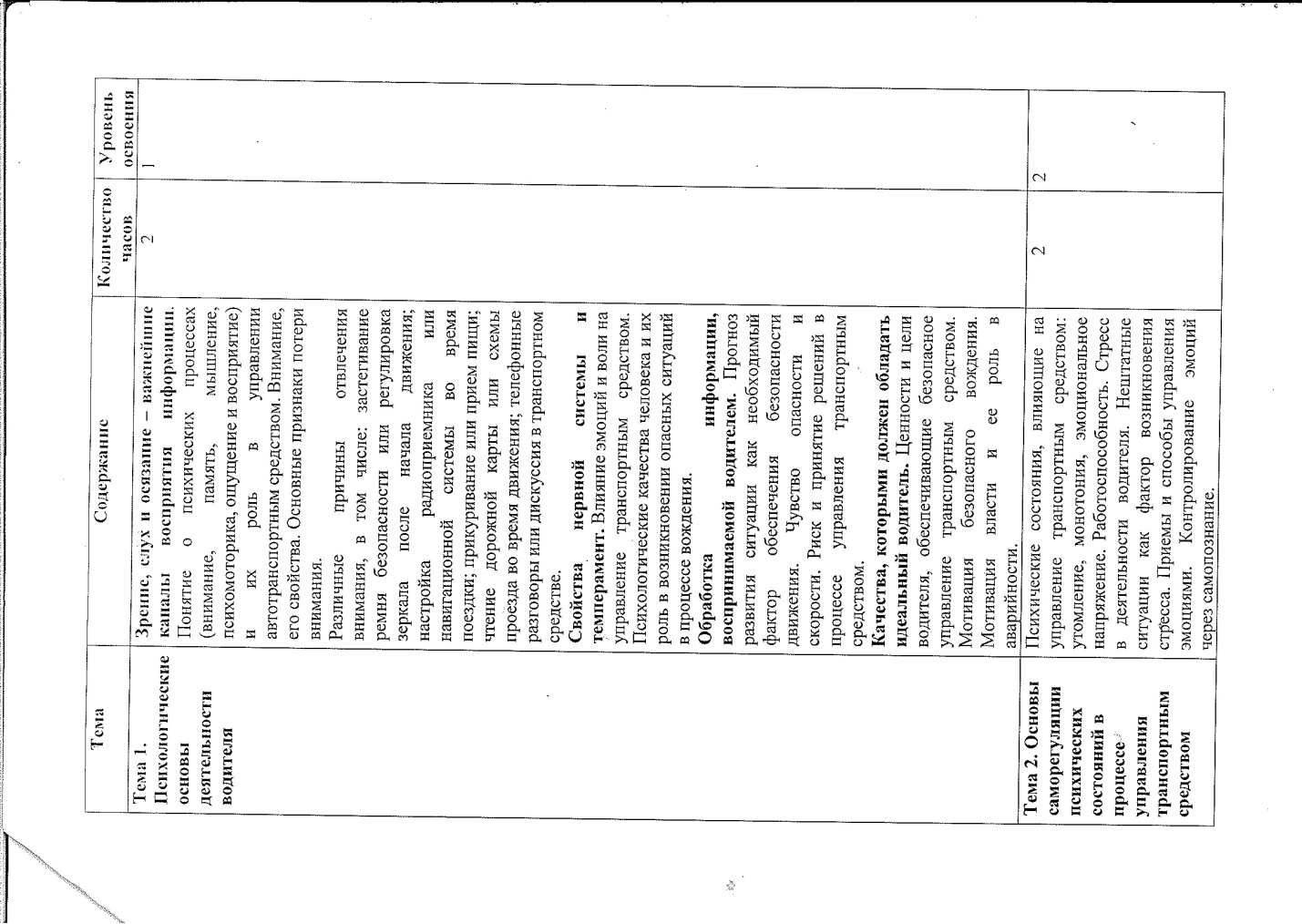 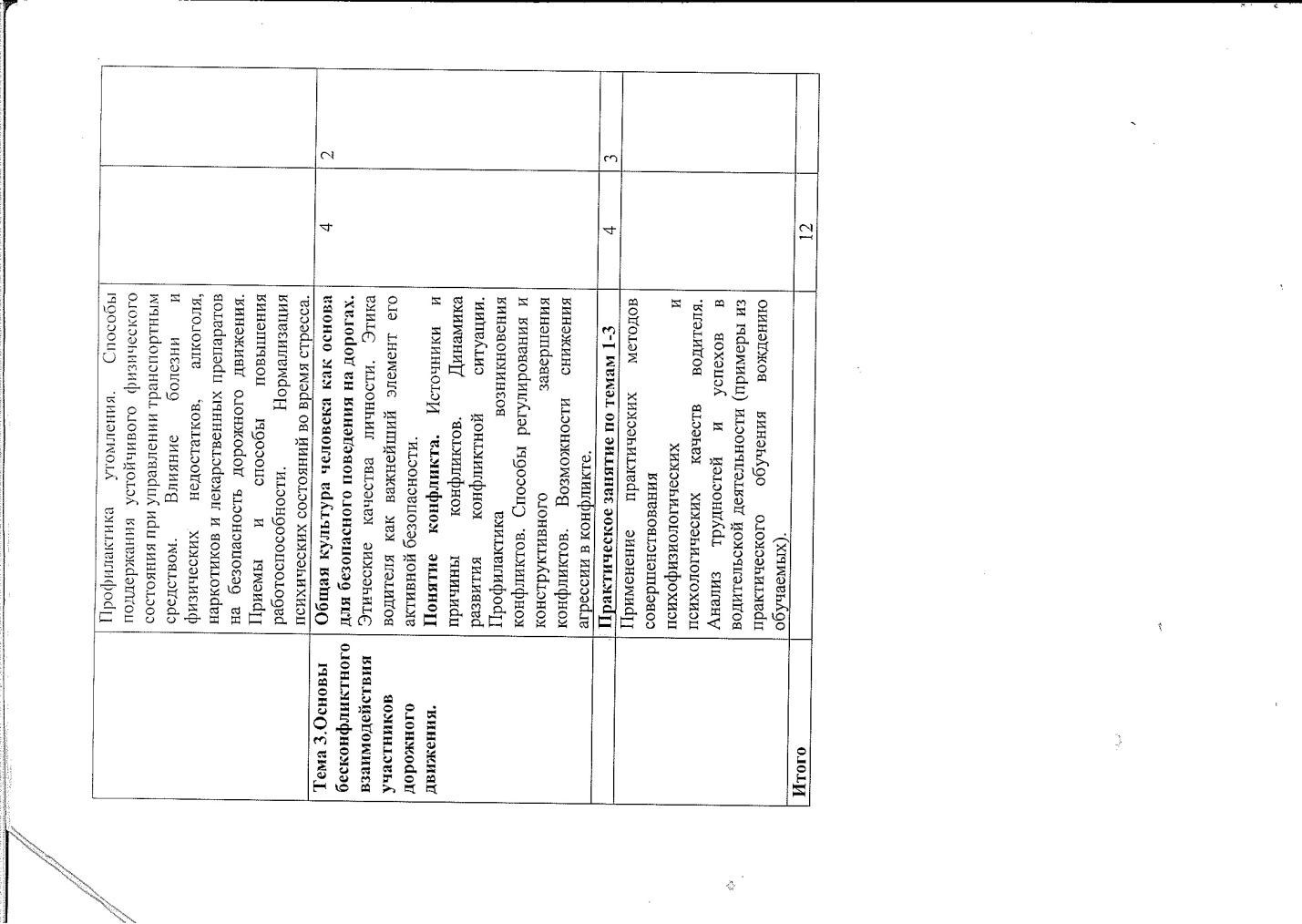 